Тема: Химические свойства металловИзучите теоретический материал и выполните задание.  Задание сдать 06.05.20 на эл. адрес ris-alena@mail.ru или Viber, WhatsAppВ химических реакциях металлы выступают в роли восстановителей и повышают степень окисления, превращаясь из простых веществ в катионы. Химические свойства металлов различаются в зависимости от химической активности металла. По активности в водных растворах металлы расположены в ряд напряжений. 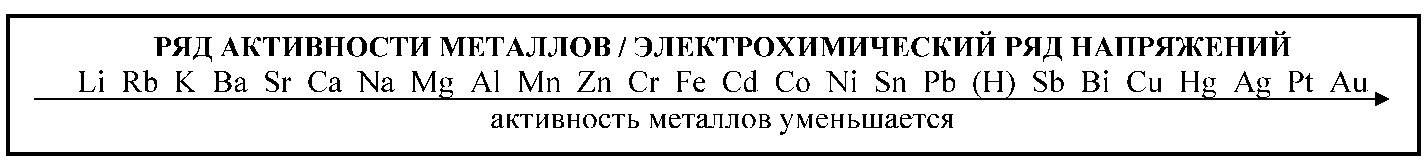 В этот ряд, составленный русским химиком Н.Н. Бекетовым, включен также неметалл водород. Активность металлов убывает слева направо:Запомнить! Металлы, стоящие в ЭХ ряду после водорода, называют неактивными металлами.Металлы, расположенные в ЭХ ряду до алюминия называют сильноактивными или активными металлами.       Общие химические свойства металлов1) Многие металлы вступают в реакцию с типичными неметаллами – галогенами, кислородом, серой. При этом образуются соответственно хлориды, оксиды, сульфиды и другие бинарные соединения:с азотом некоторые металлы образуют нитриды, реакция практически всегда протекает при нагревании;с серой металлы образуют сульфиды – соли сероводородной кислоты;с водородом самые активные металлы образуют ионные гидриды (бинарные соединения, в которых водород имеет степень окисления -1);с кислородом большинство металлов образует оксиды – амфотерные и основные. Основной продукт горения натрия - пероксид Na2O2; а калий и цезий горят с образованием надпероксидов MeO2.2) Следует обратить внимание на особенности взаимодействие металлов с водой: 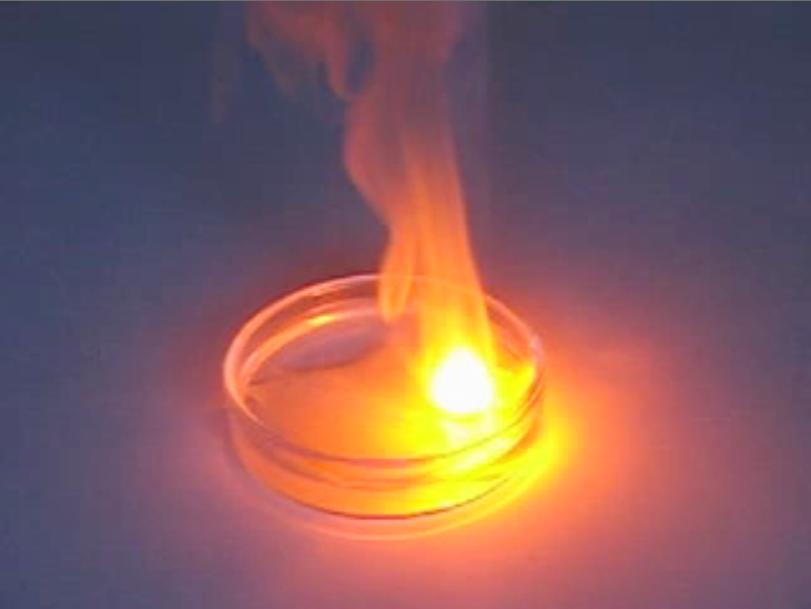 Активные металлы, находящиеся в ряду активности металлов до Mg (включительно), реагируют с водой с образованием щелочей и водорода: Ca+2H2O=Ca(OH)2+H2↑Активные металлы (например, натрий и литий), взаимодействуют с водой со взрывом.Металлы средней активности окисляются водой при нагревании до оксида:t,∘C6Cr+6H2O→ 2Cr2O3+3H2↑Неактивные металлы (Au, Ag, Pt) - не реагируют с водой. →[Li……Mg]MOH+H2↑ активные металлы (до Al)H2O+M→[Al……Pb MxOy+H2↑ среднеактивные металлы (от Al до H), только при нагревании→[Bi……Au]≠ неактивные металлы (после Н)3) С разбавленными кислотами реагируют металлы, стоящие в ЭХР до водорода: происходит реакция замещения с образованием соли и газообразного водорода. При этом кислота проявляет окислительные свойства за счет наличия катиона водорода:Mg+2HCl=MgCl2+H24) Взаимодействие азотной кислоты (любой концентрации) и концентрированной серной кислоты протекает с образованием других продуктов: кроме соли и водорода в этих реакциях выделяется продукт восстановления серной (или азотной) кислоты. Запомнить! Все металлы, стоящие в ряду левее водорода, вытесняют его из разбавленных кислот, а металлы, расположенные справа от водорода, с растворами кислот не реагируют (азотная кислота – исключение).5) Активность металлов также влияет на возможность протекания простого вещества металла с оксидом или солью другого металла. Металл вытесняет из солей менее активные металлы, стоящие правее его в ряду напряжений. Запомнить! Для протекания реакции между металлом и солью  другого требуется, чтобы соли, как вступающие в реакцию, так и образующиеся в ходе нее, были растворимы в воде. Металл вытесняет из соли только более слабый металл.Например, для вытеснения меди из водного раствора сульфата меди подходит железо,CuSO4+Fe=FeSO4+Cuно не подходят свинец – так как он образует нерастворимый сульфат. Если опустить кусочек  свинца в раствор сульфата меди, то с поверхности металла покроется тонким слоем сульфата, и реакция прекратитсяCuSO4+Pb=PbSO4↓+CuДругой пример: цинк легко вытесняет серебро из раствора нитрата серебра, однако реакция цинка со взвесью сульфида серебра, нерастворимого в воде, практически не протекает. Общие химические свойства металлов обобщены в таблице:Задание 1) Закончить и уравнять реакции:а) Ba + H2O = …; б)  Na + H2 = …;в) Zn + H2O = ….2) Какие из перечисленных металлов (Cu, Ca, Hg, Au, Fe, Cr, Ag, Al)растворяются в HCl? Написать уравнения реакций.Уравнение реакцииПродукты реакцииПримечанияс простыми веществами - неметалламис простыми веществами - неметалламис простыми веществами - неметалламис кислородомс кислородомс кислородом4Li+O2=2Li2Oоксиды O−22Na+O2=Na2O2пероксиды (O2)−2только натрийK+O2=KO2надпероксиды (O2)−2надпероксиды при горении образуют K, Rb, Csс водородом с водородом с водородом Ca+H2=CaH2гидридыщелочные металлы 0 при комнатной температуре; остальные металлы - при нагреваниис галогенамис галогенамис галогенамиFe+Cl2=Fe+3Cl3хлориды и др.при взаимодействии с хлором и бромом (сильные окислители) железо и хром образуют хлориды в степени окисления +3с серойс серойс серойFe+S=FeSсульфидыпри взаимодействии с  серой и иодом железо приобретает степень окисления +2 с азотом и фосфоромс азотом и фосфоромс азотом и фосфором3Mg+N2=Mg3N2нитриды* при комнатной температуре с азотом реагируют только литий и магний3Ca+2P=Ca3P2фосфидыс углеродомс углеродомс углеродом4Al+3C=Al4C3карбидыс водойс водойс водой2Na0+2H2O=2NaOH+H2Основание + H2 щелочные металлыZn0+H2O=ZnO+H2 Оксид + H2 среднеактивные металлы, при нагреванииAu,Ag,Pt+H2O/neне реагируютнеактивные металлы (после Н)с окисдами менее активных металловс окисдами менее активных металловс окисдами менее активных металлов2Al+3ZnO=Al2O3+2Znдр оксид + др.металлс солями менее активных металловс солями менее активных металловс солями менее активных металловFe+CuSO4=Cu+FeSO4Др. соль + др. металлБолее сильный металл вытесняют более слабый из его соли.Соли, как вступающие в реакцию, так и образующиеся в ходе нее, были растворимы в воде.Cu+AlCl3≠Более сильный металл вытесняют более слабый из его соли.Соли, как вступающие в реакцию, так и образующиеся в ходе нее, были растворимы в воде.с кислотамис кислотамис кислотамиFe+2HCl=FeCl2+H26Na+2H3PO4=2Na3PO4+3H2Др. соль +водородМеталлы, стоящие в электрохимическом ряду напряжений до H реагируют с разбавленными кислотами (кроме HNO3)Cu+2H3PO4≠Др. соль +водородМеталлы, стоящие в электрохимическом ряду напряжений до H реагируют с разбавленными кислотами (кроме HNO3)